Original Western blotsFig 2dMMSET   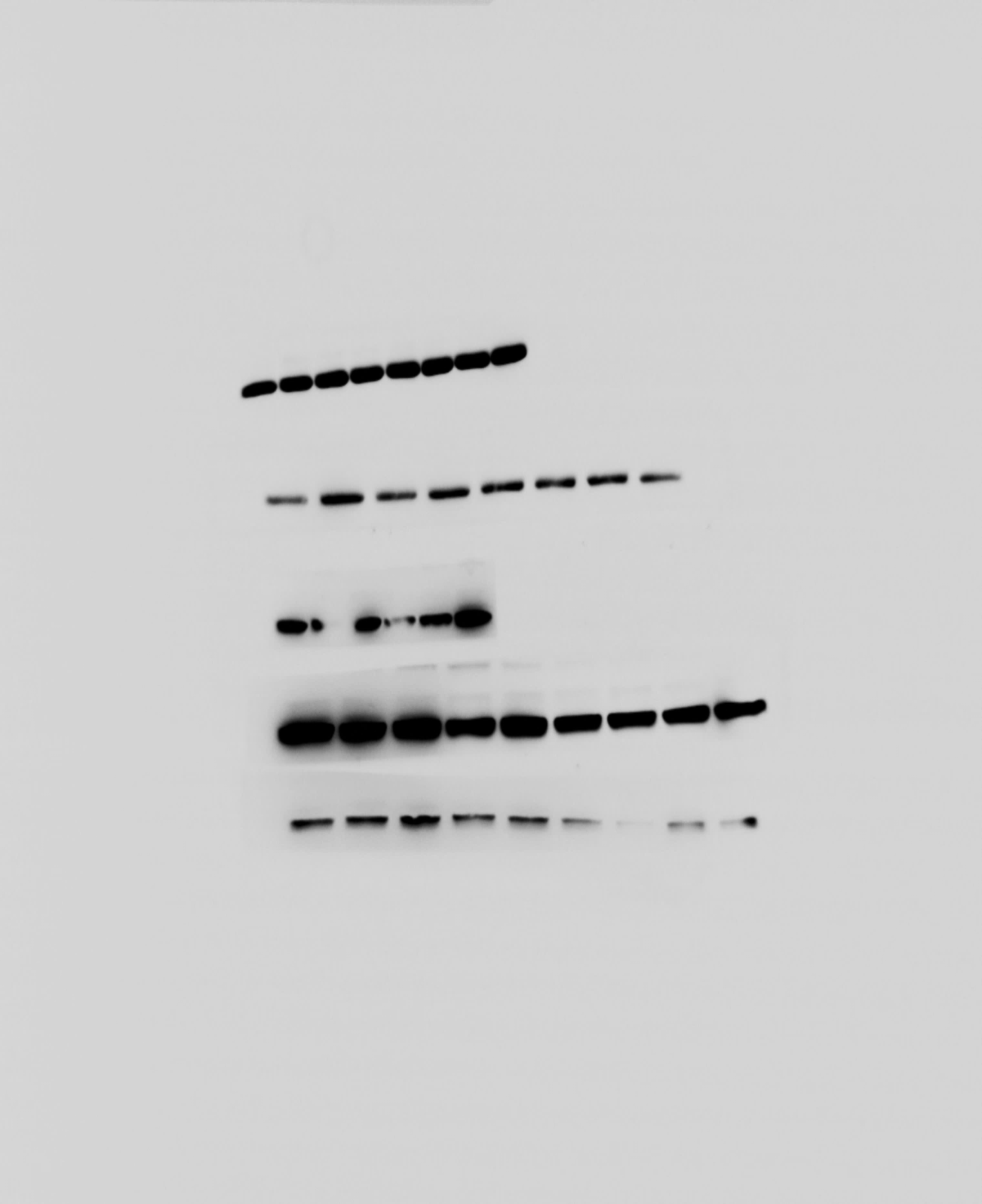 β-Actin 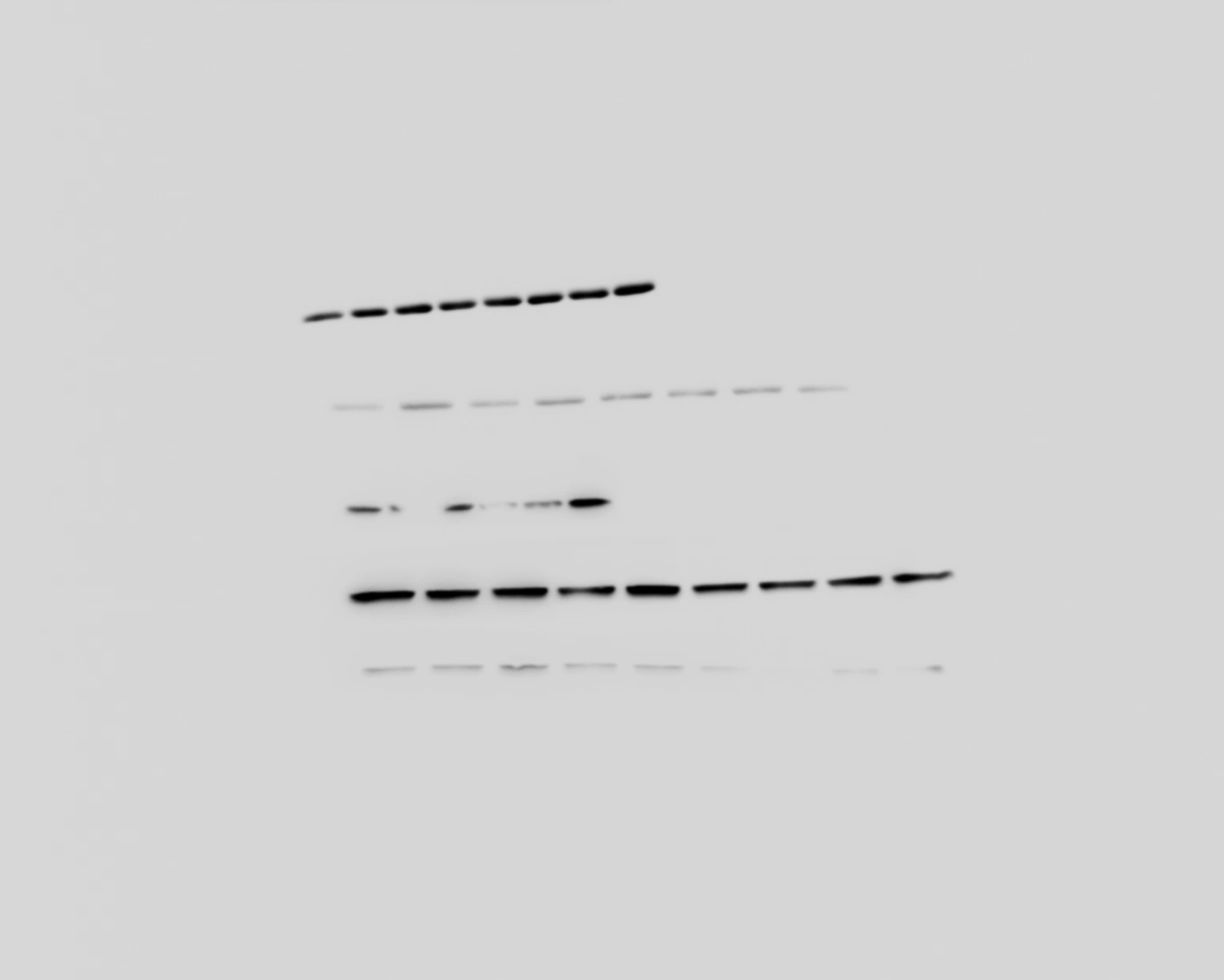 Fig 3gMMSET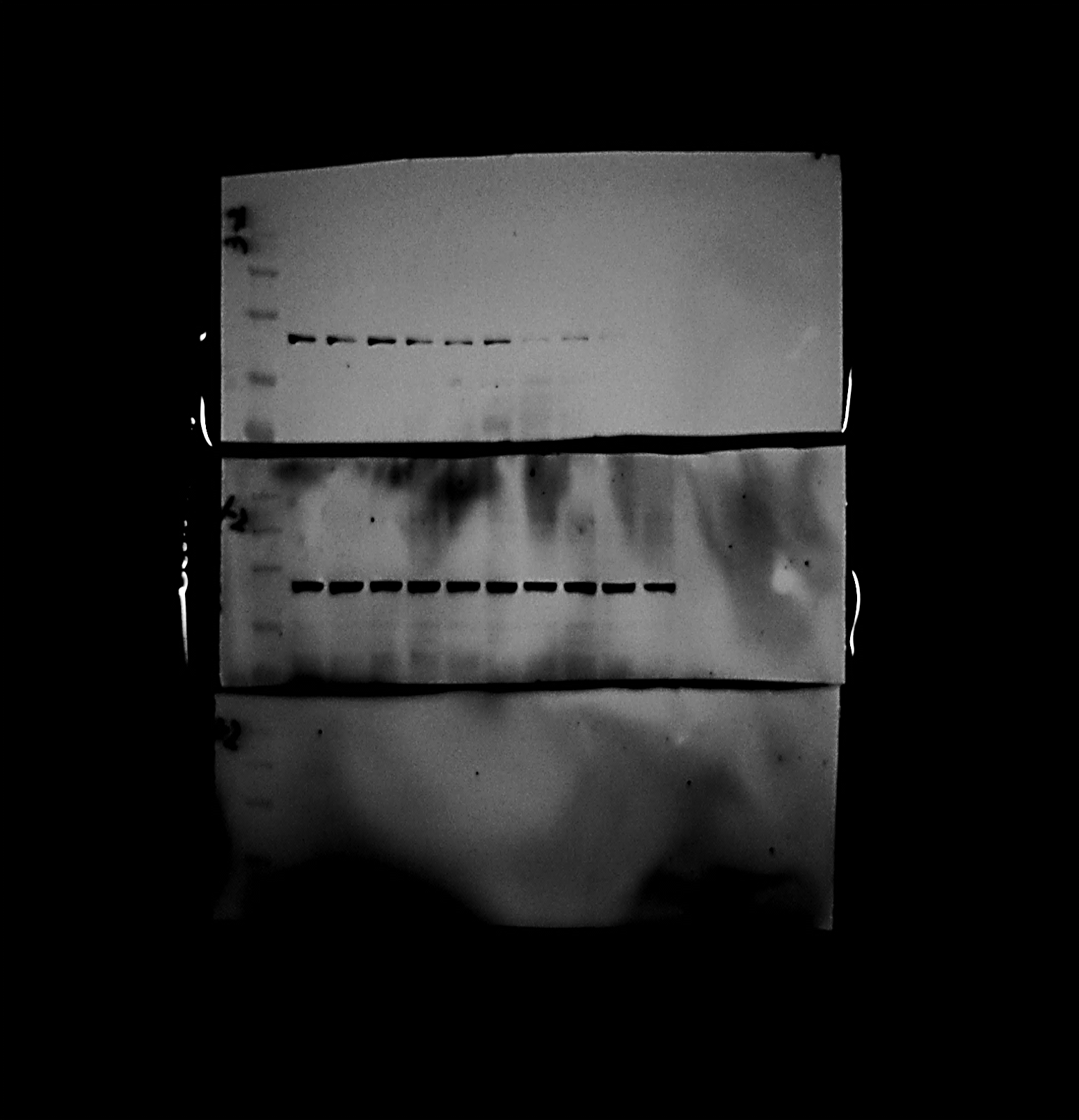 β-Actin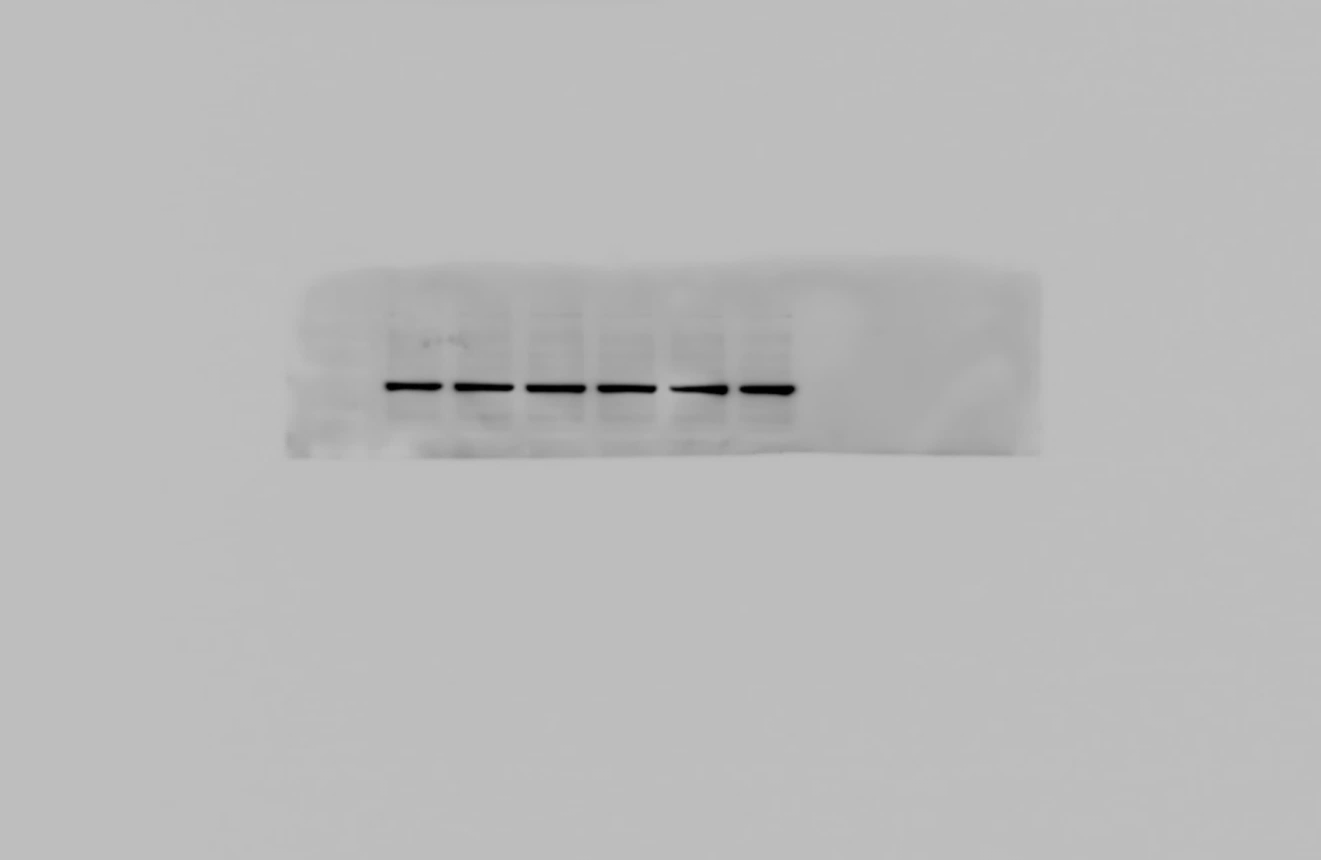 Fig 4b#1  MMSET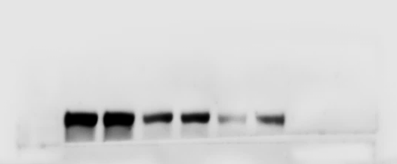 β-Actin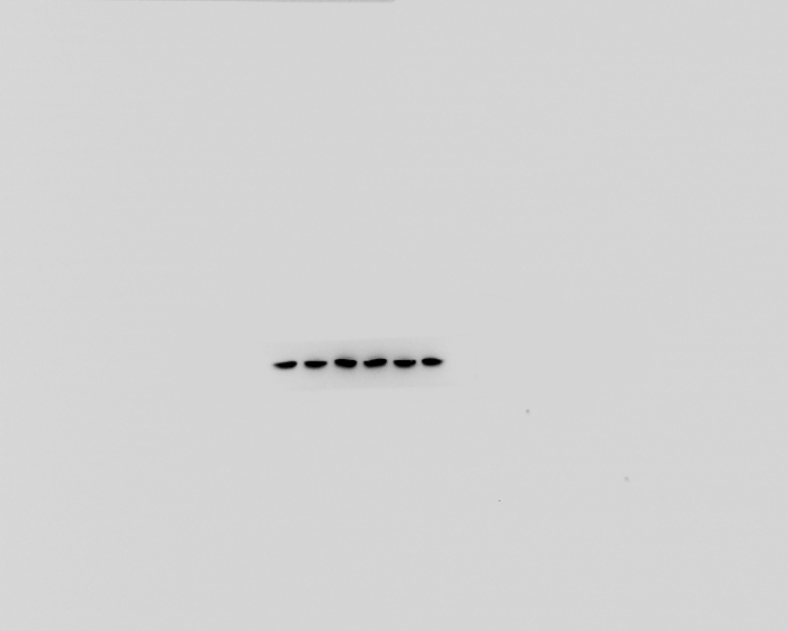 #2  MMSET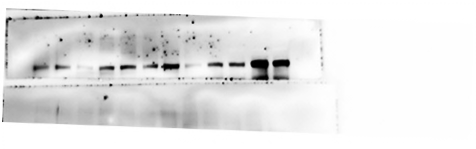 β-Actin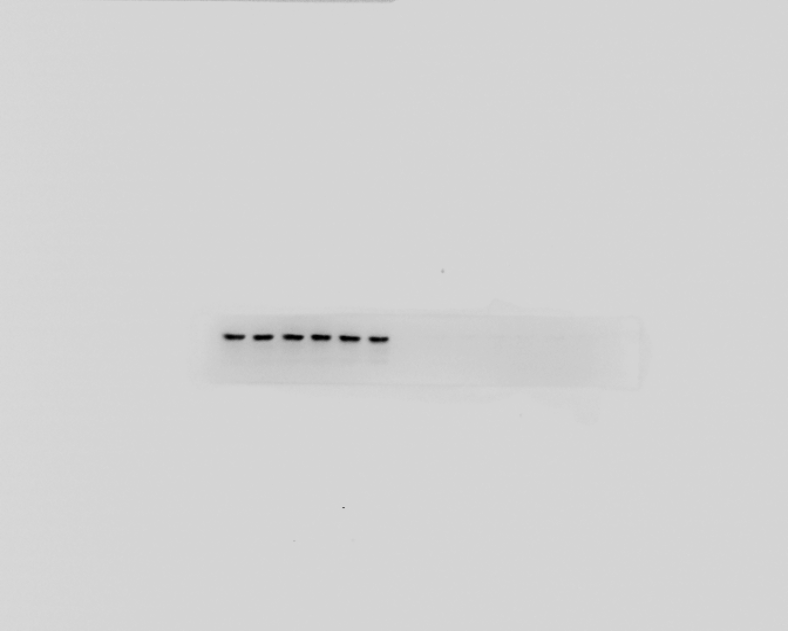 #3  MMSET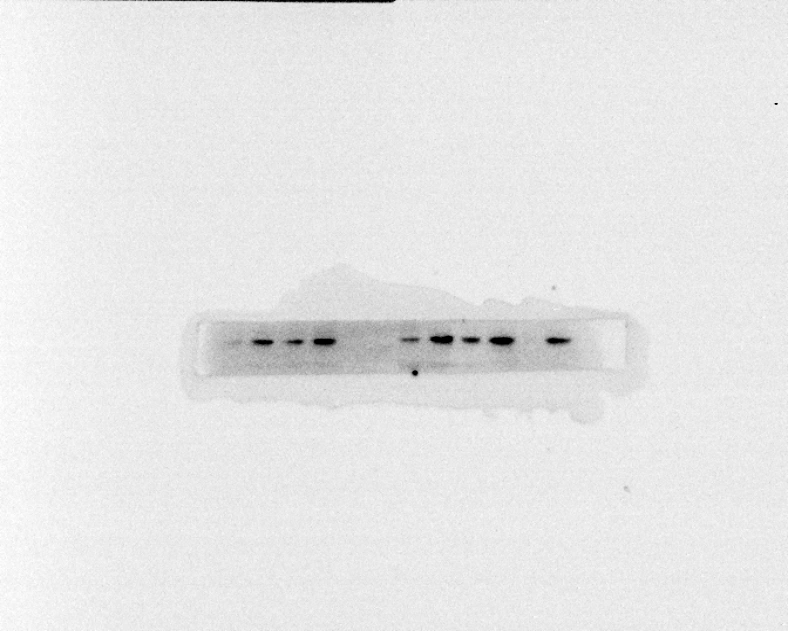 β-Actin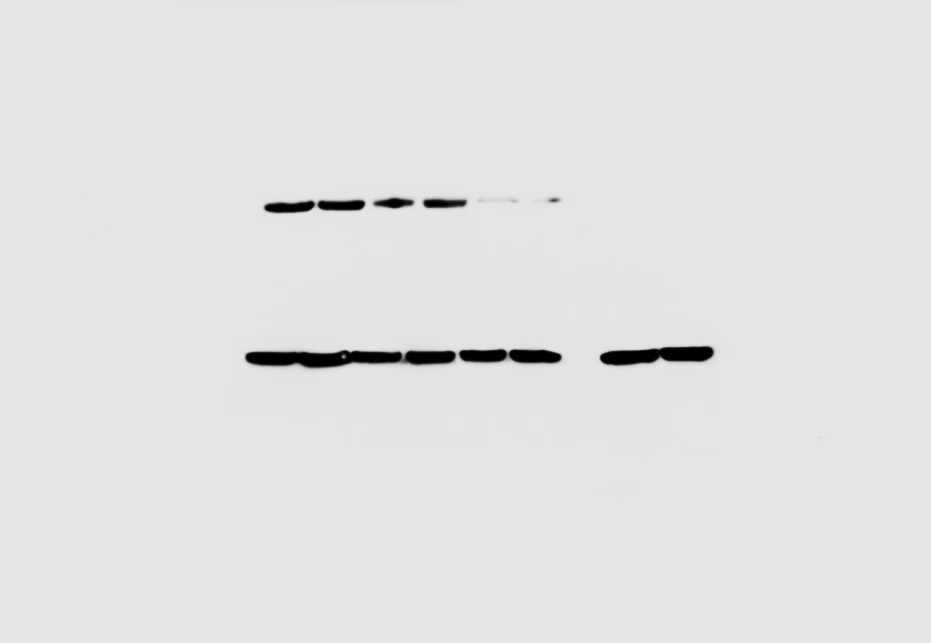 Fig 4c#1  H3K36me2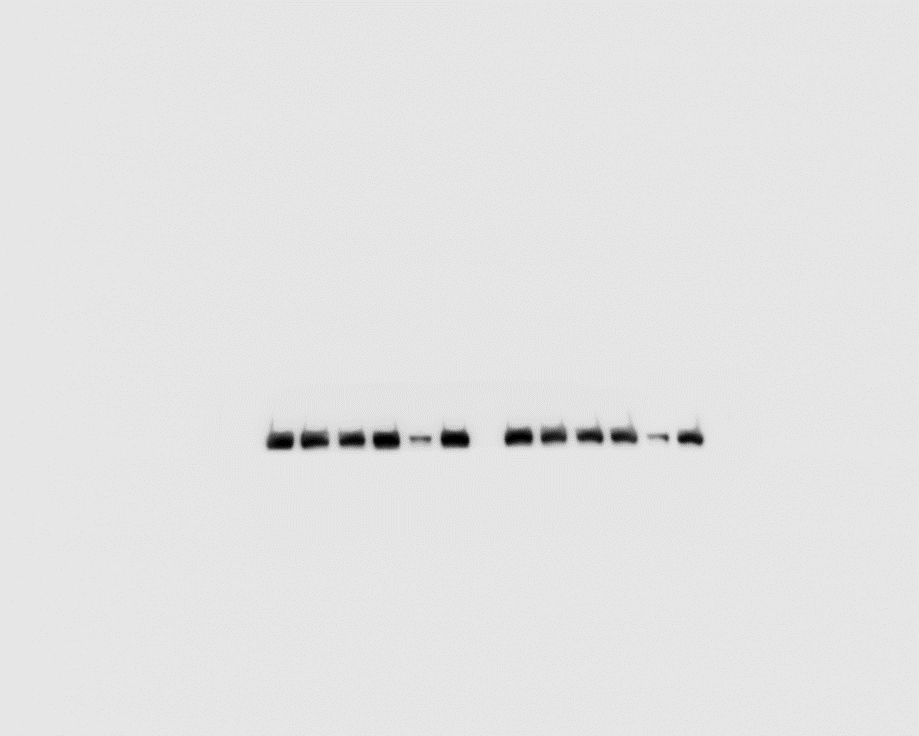 H3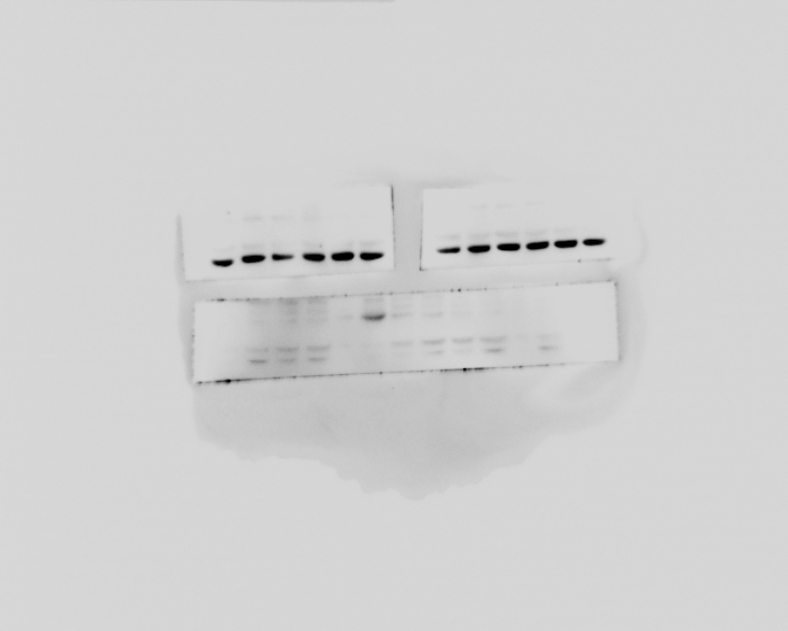 #2  H3K36me2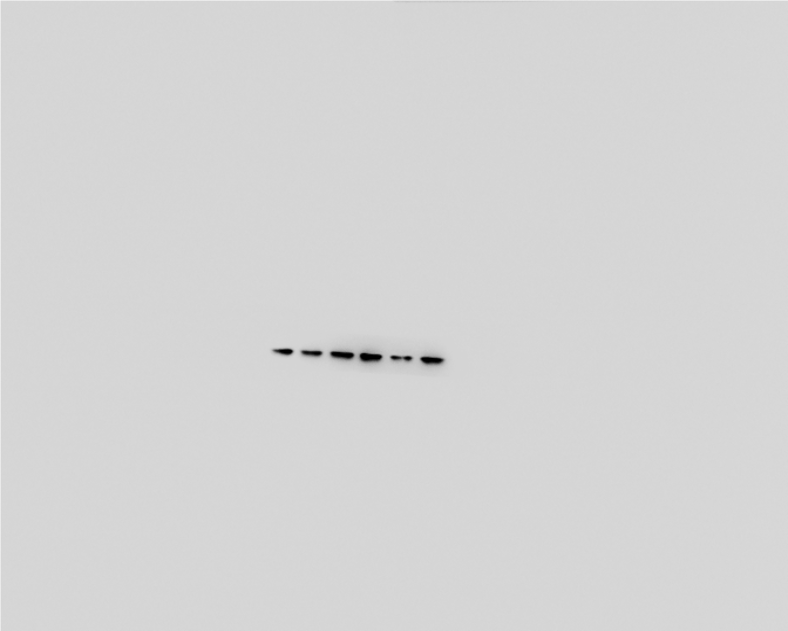 H3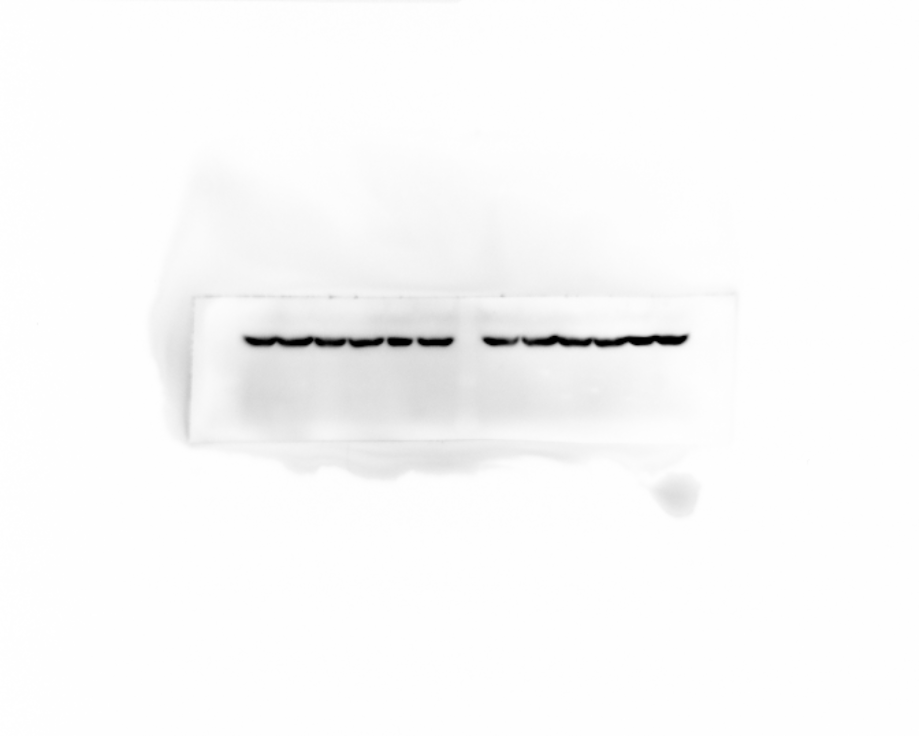 #3  H3K36me2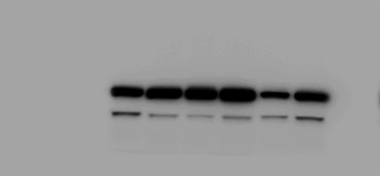 H3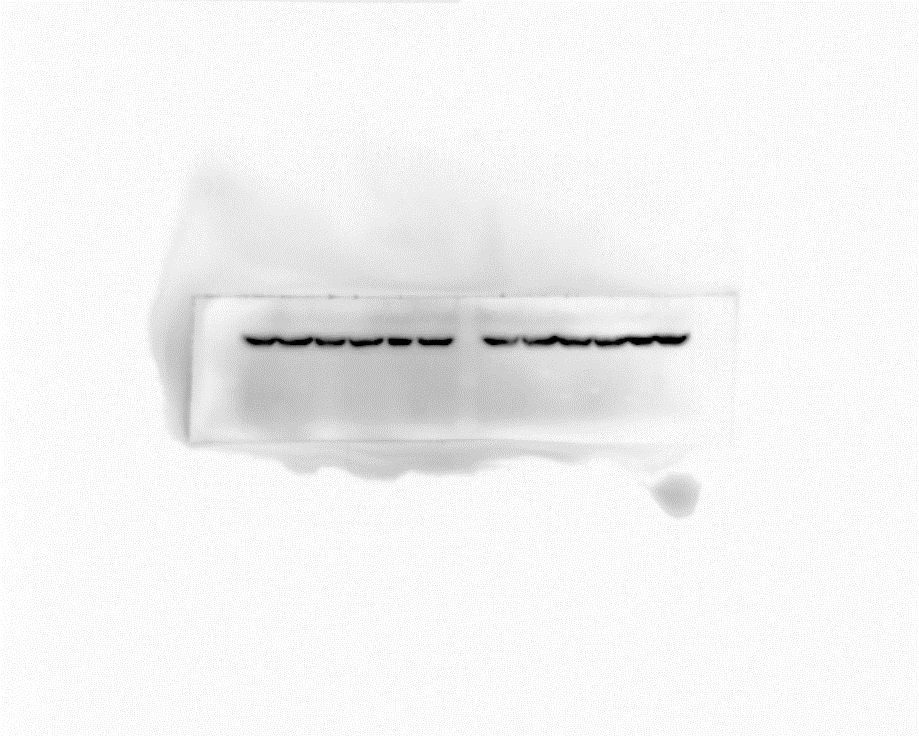 Fig 5aMMSET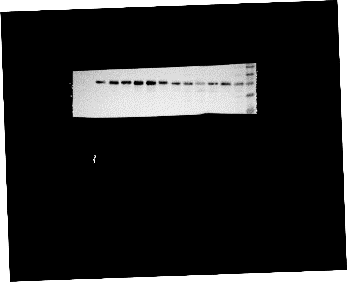 H3K36me2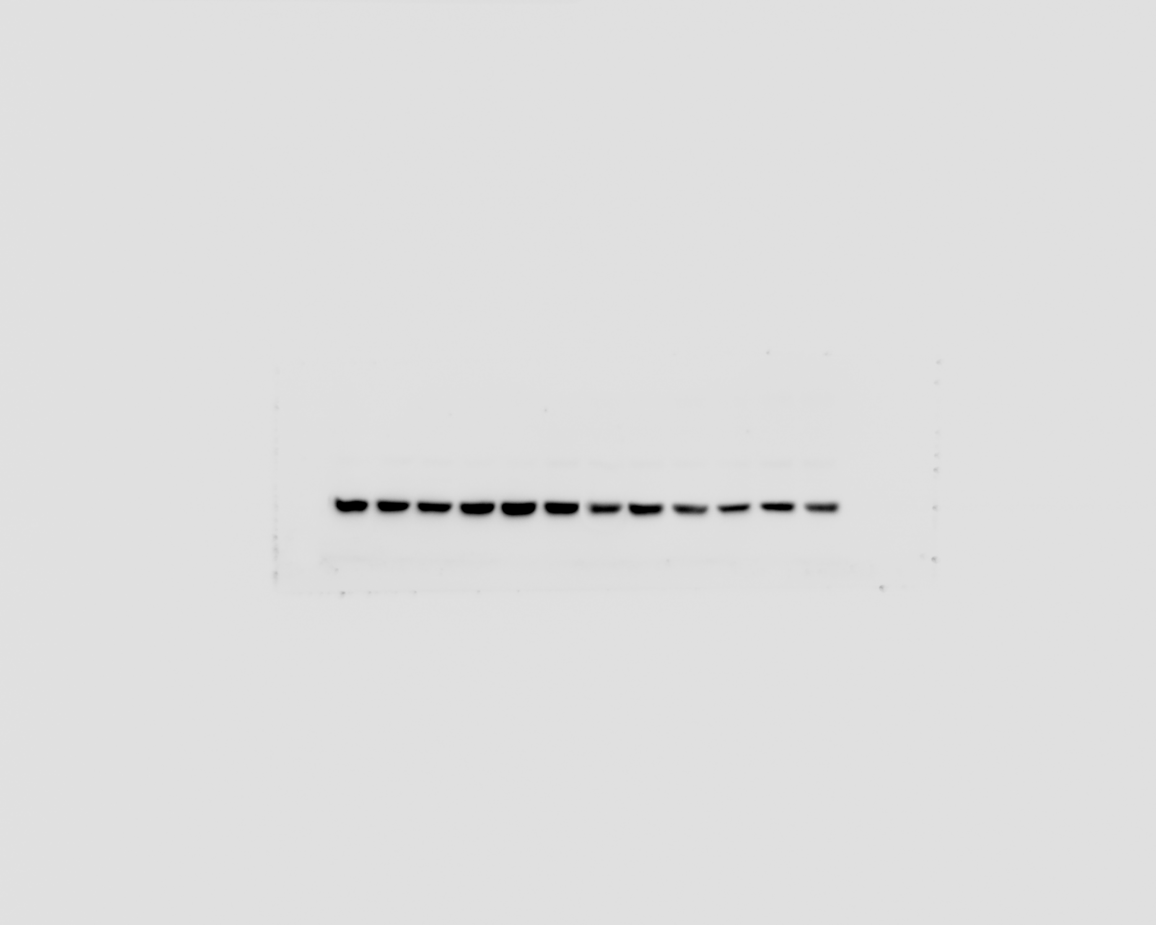 H3K27me3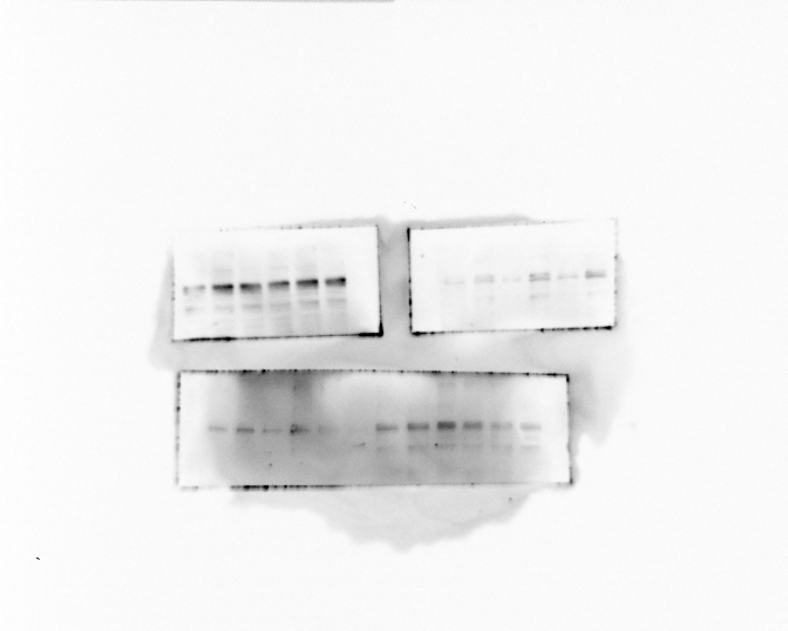 H3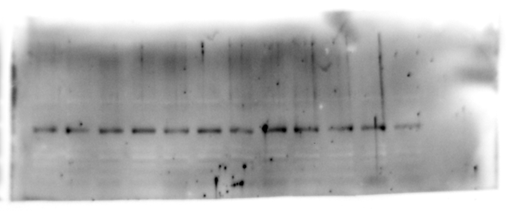 β-Actin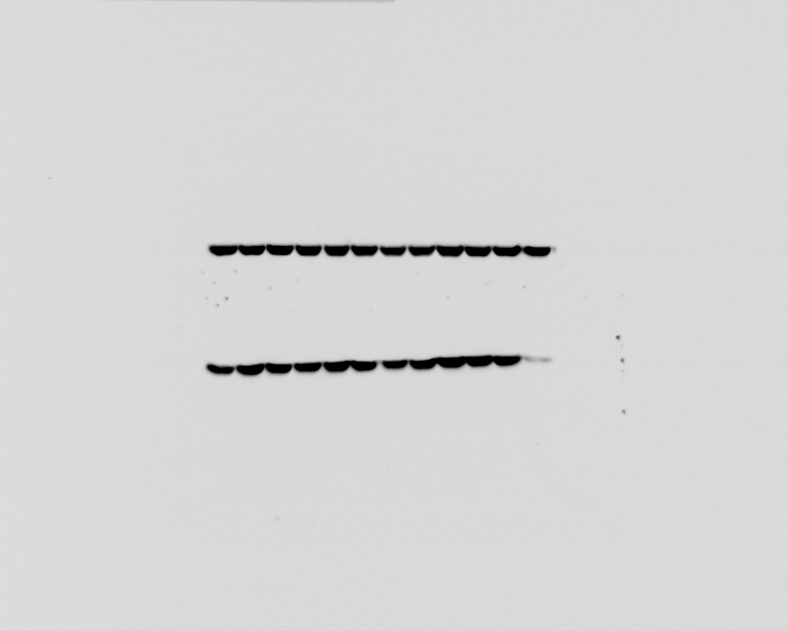 Fig 5bMMSET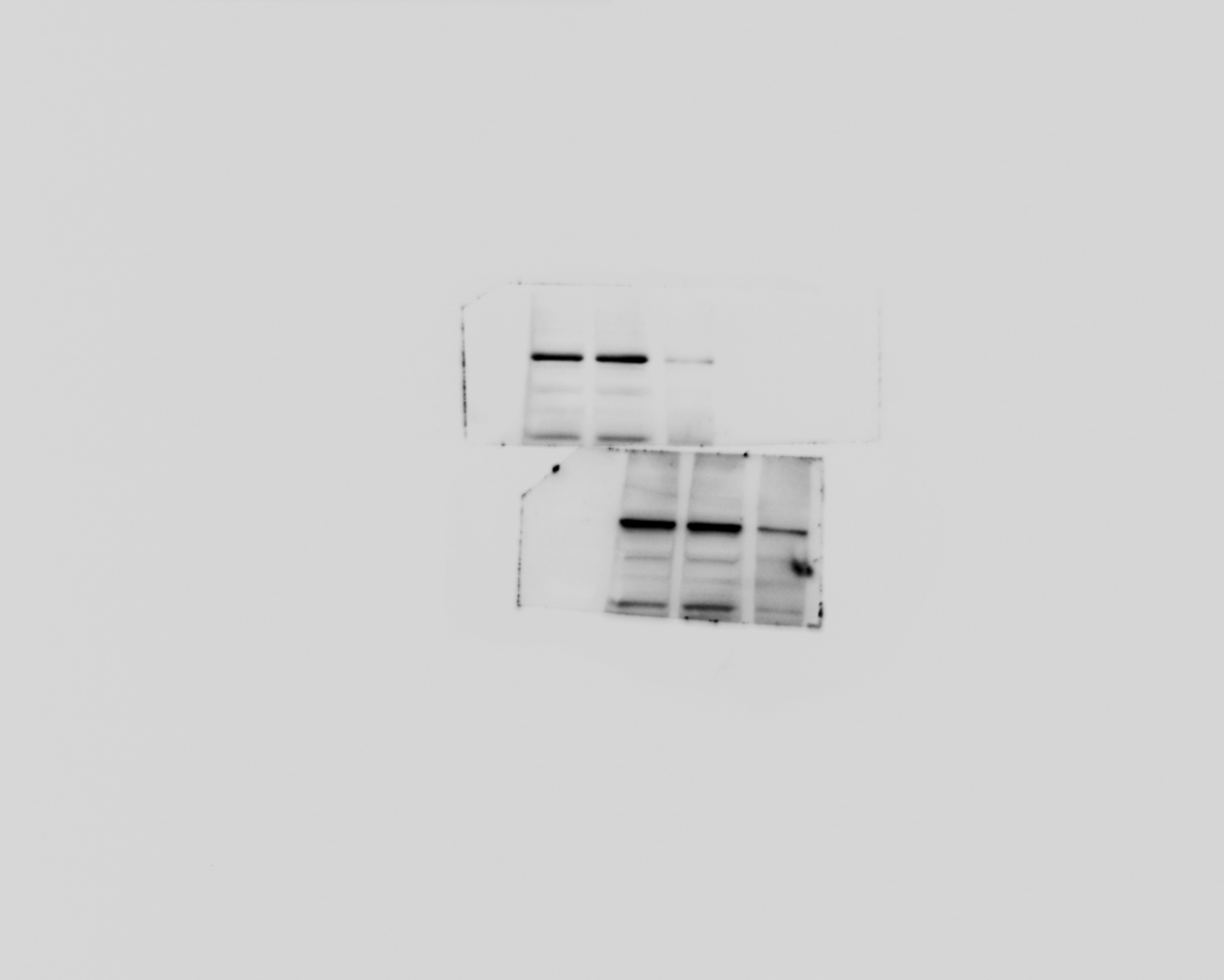 H3K36me2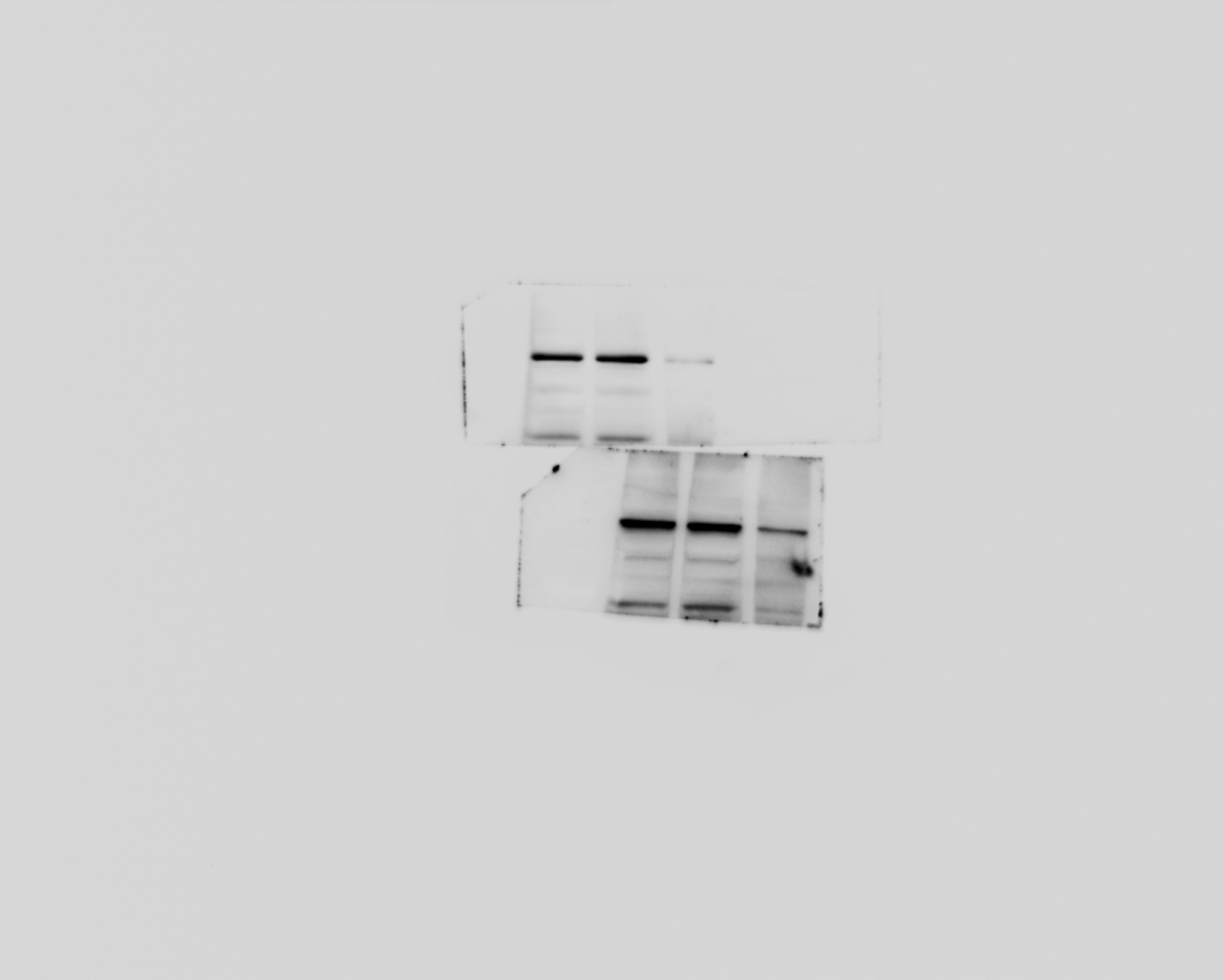 β-Actin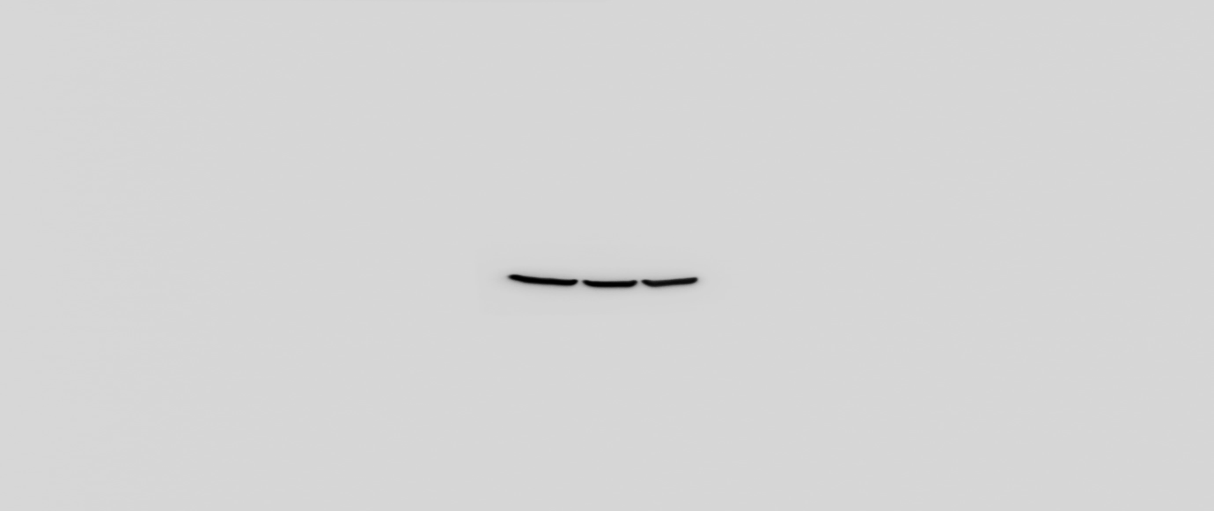 MMSET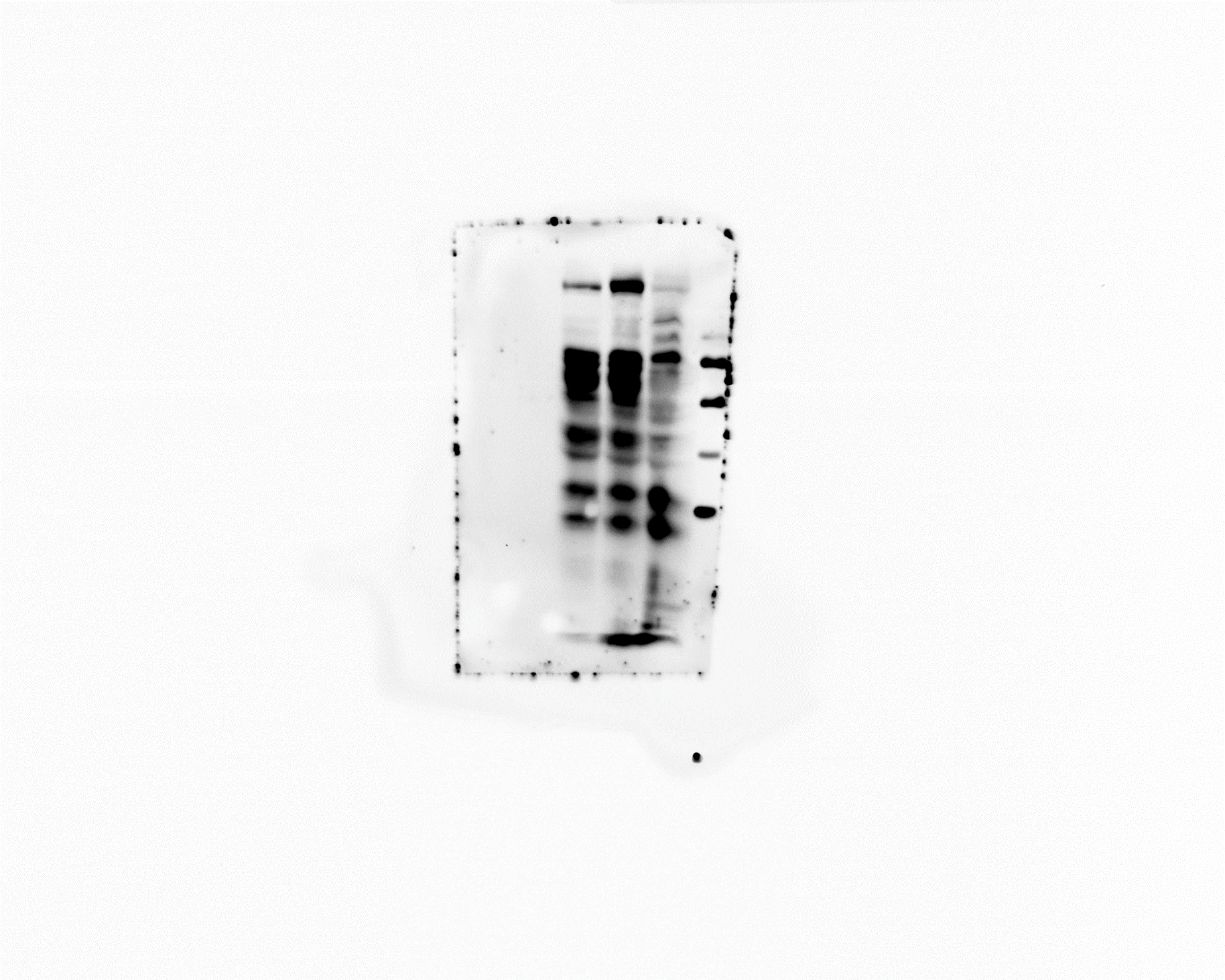 H3K36me2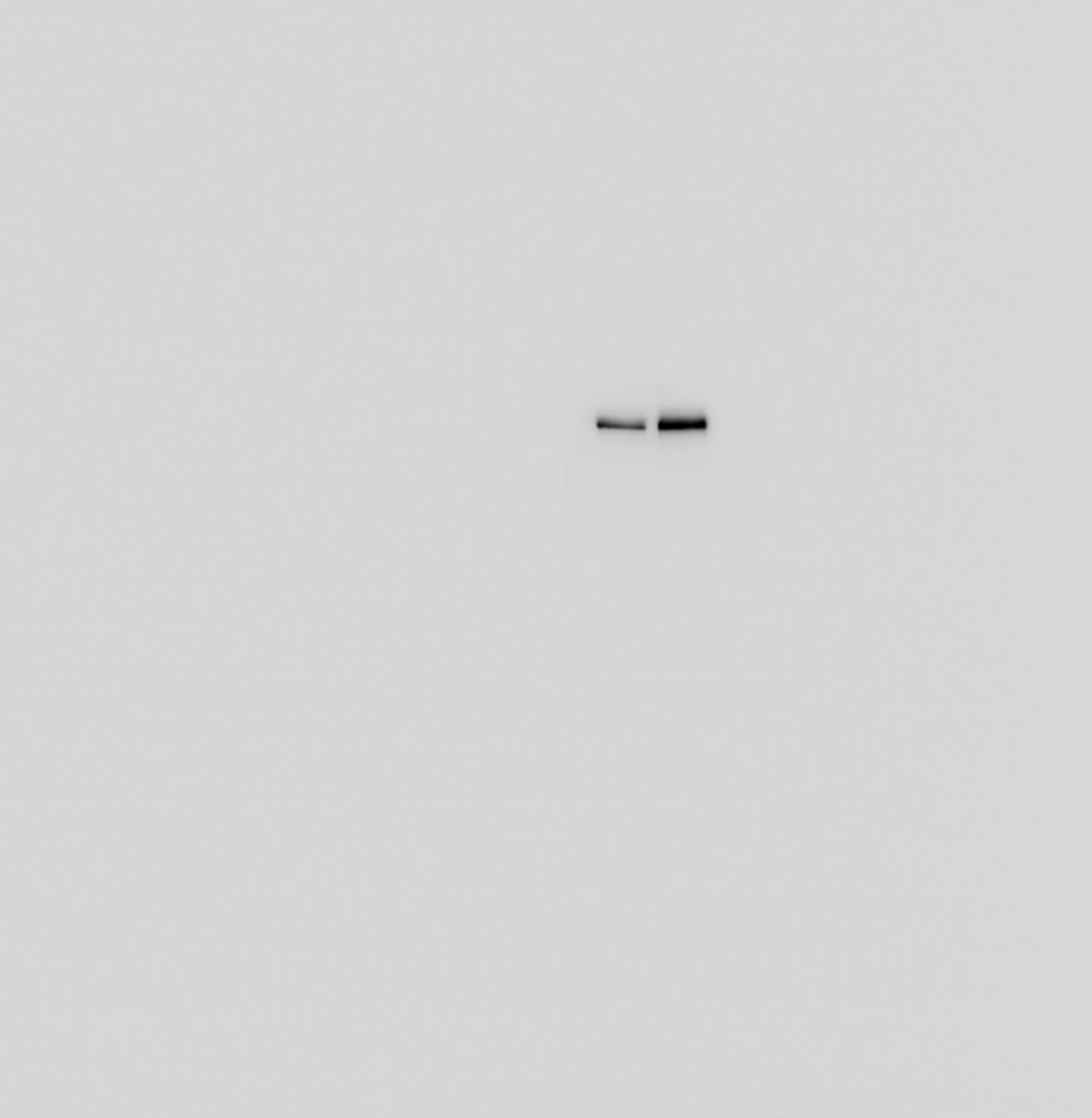 β-Actin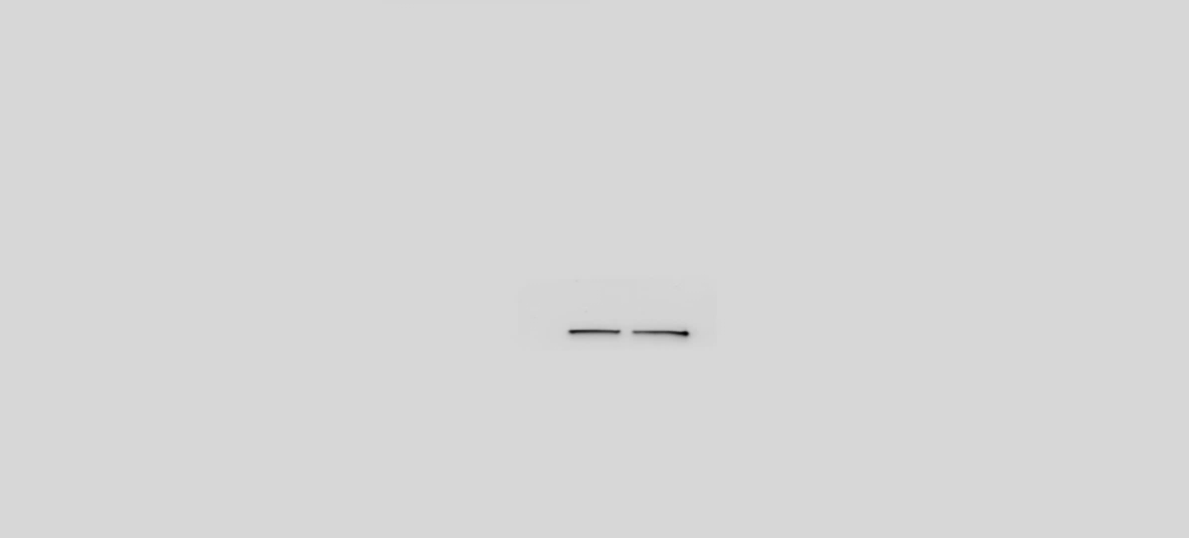 Fig 6cMMSET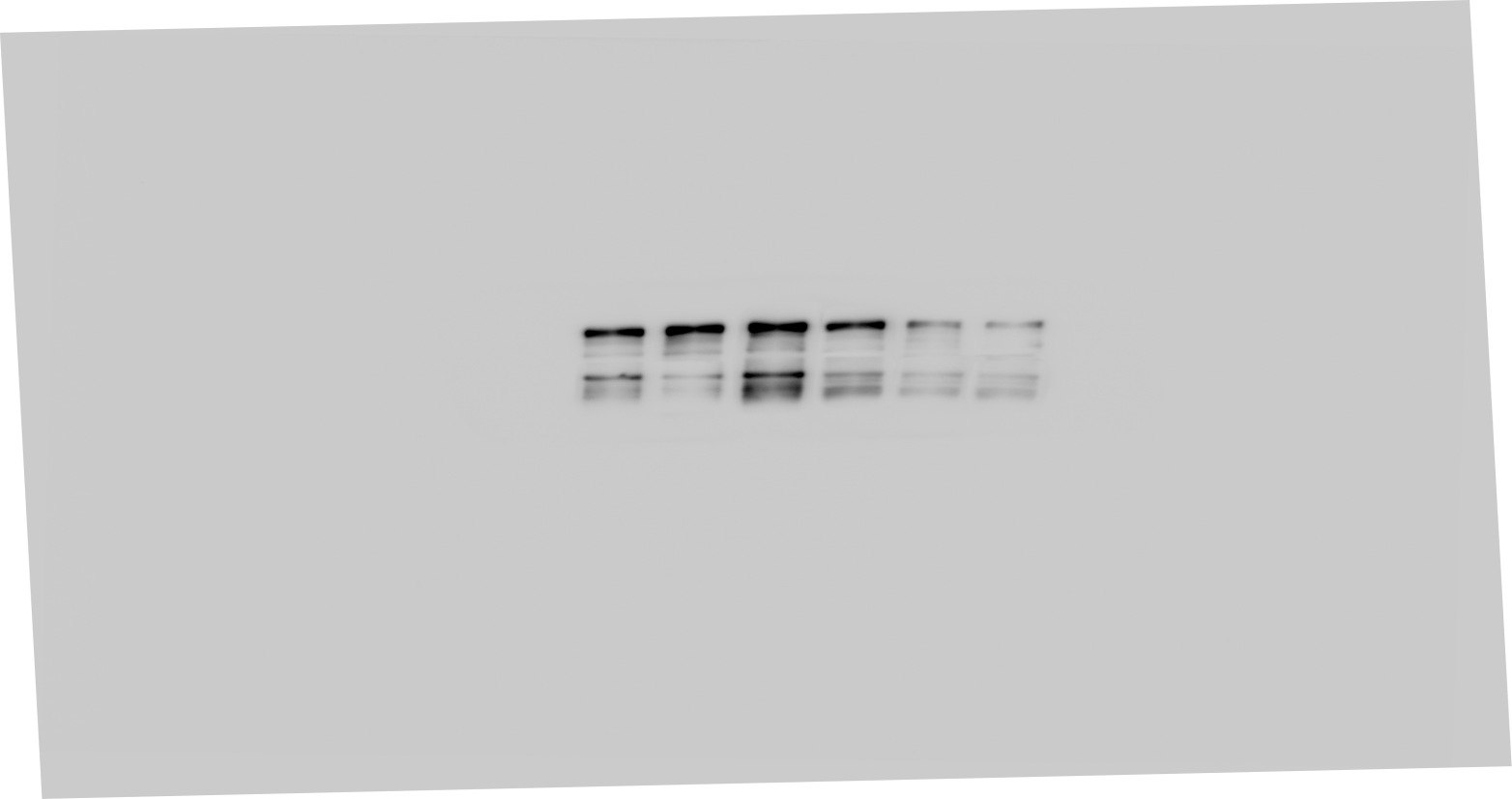 DNMT3b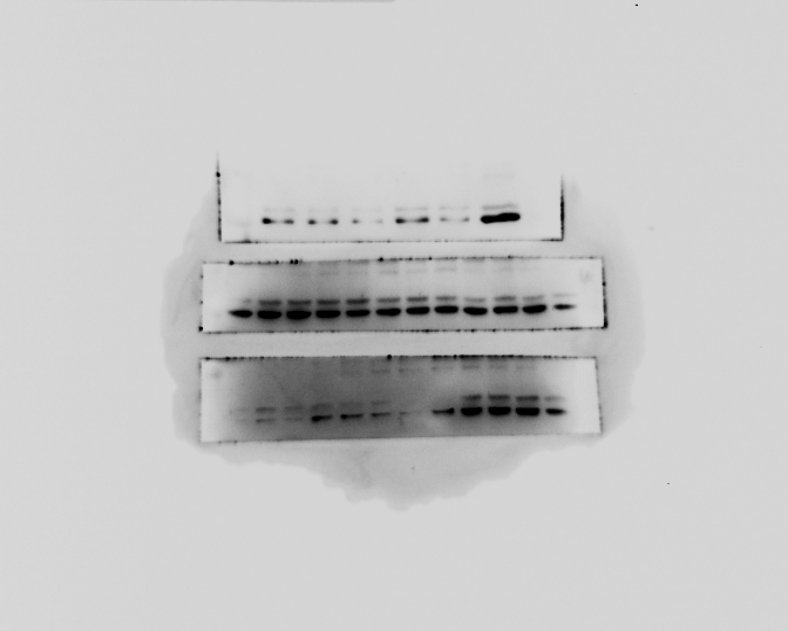 β-Actin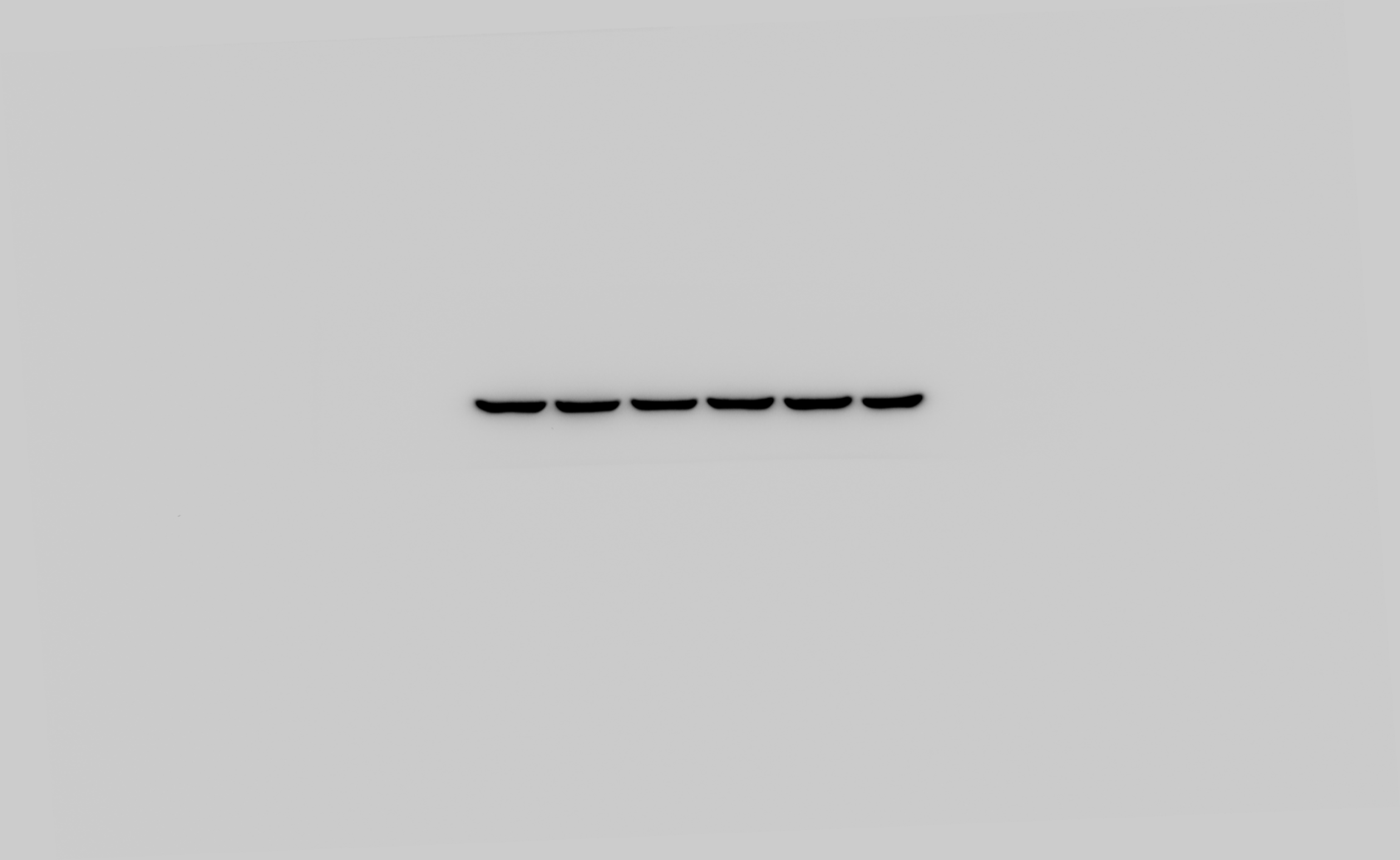 Fig 6dMMSET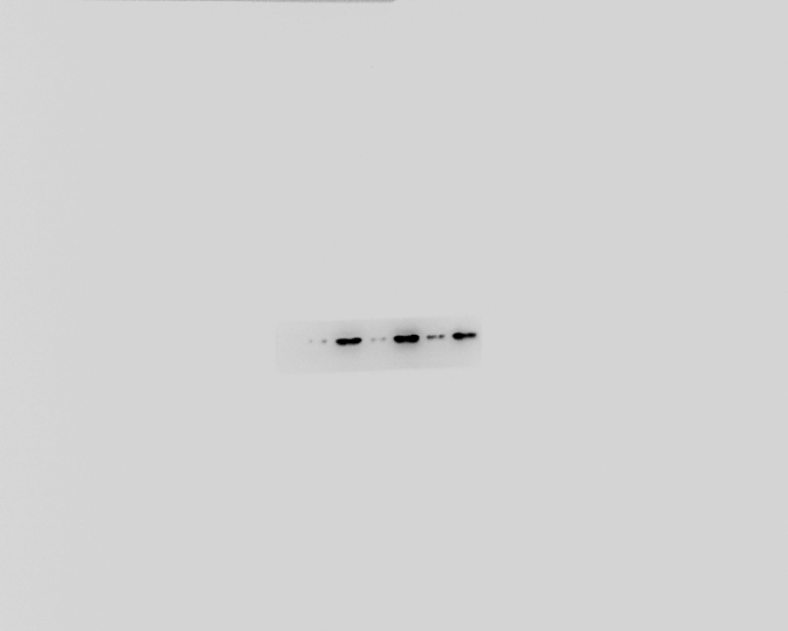 β-Actin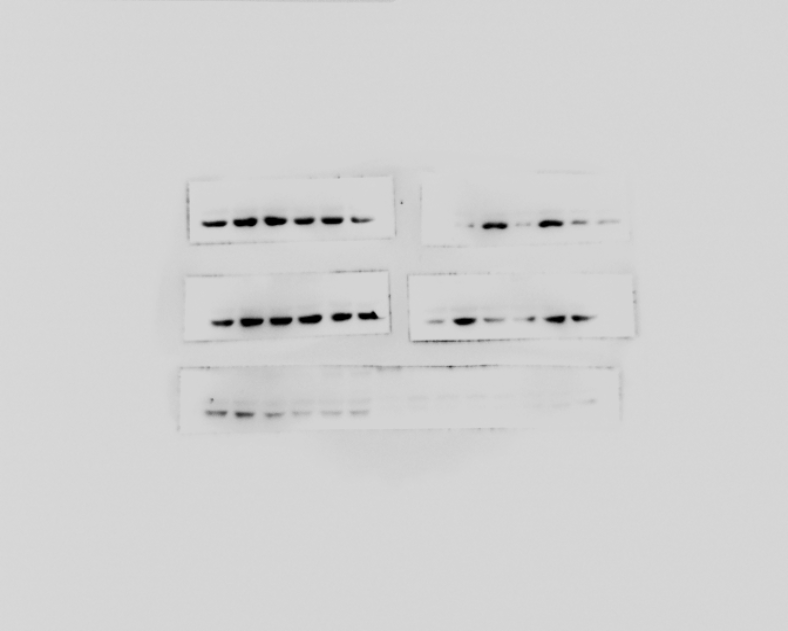 Fig 6eMMSET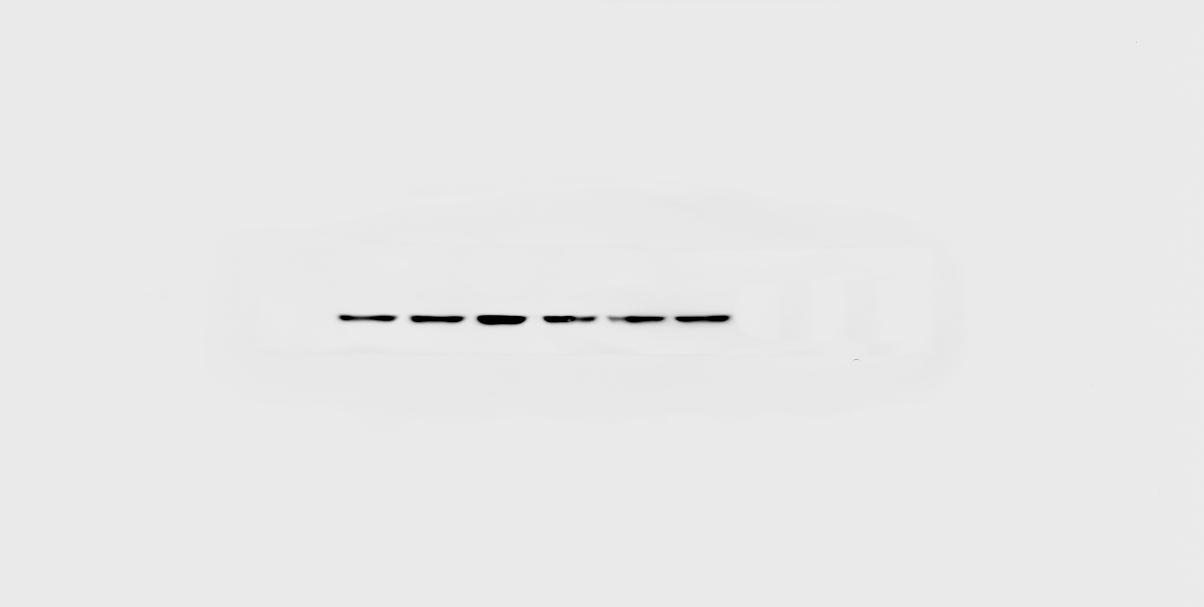 β-Actin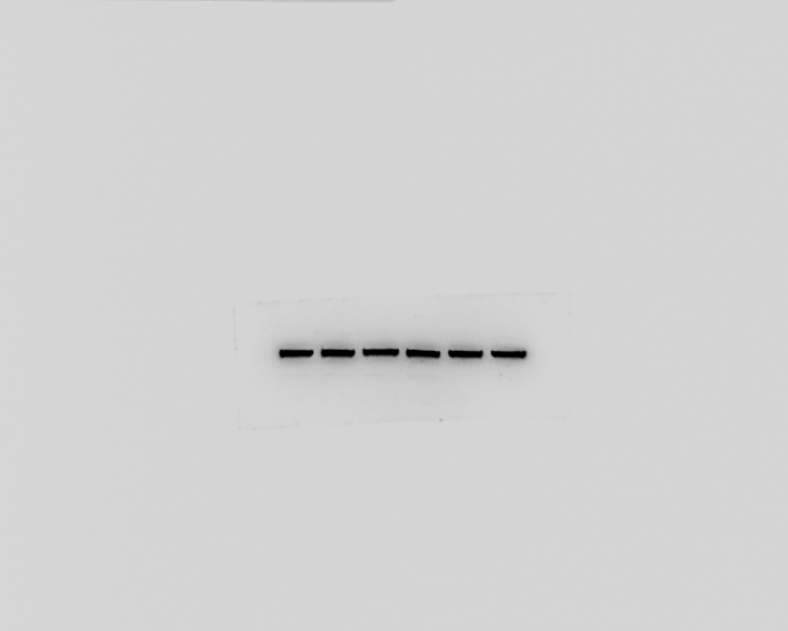 Fig 6fDNMT3b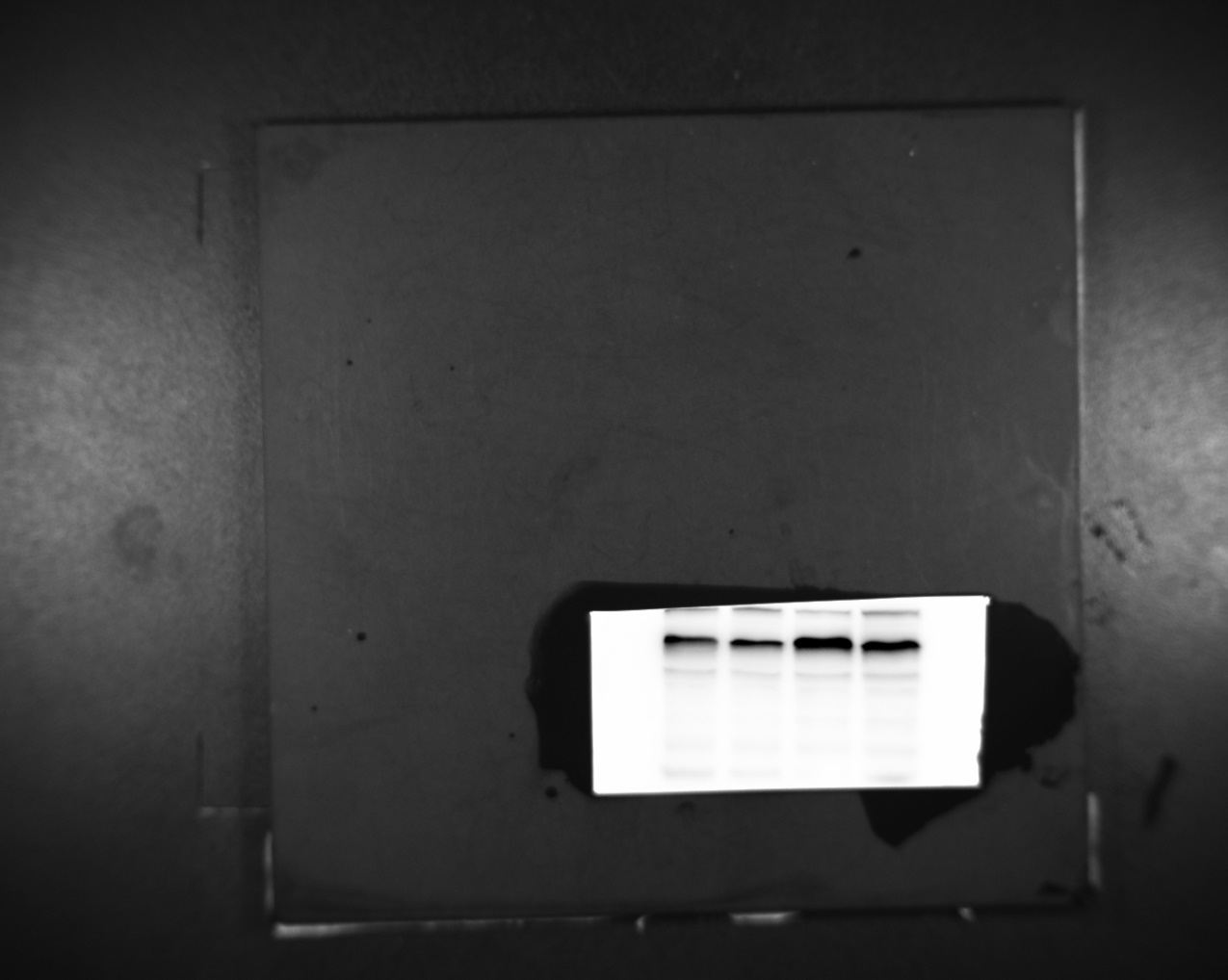 MMSET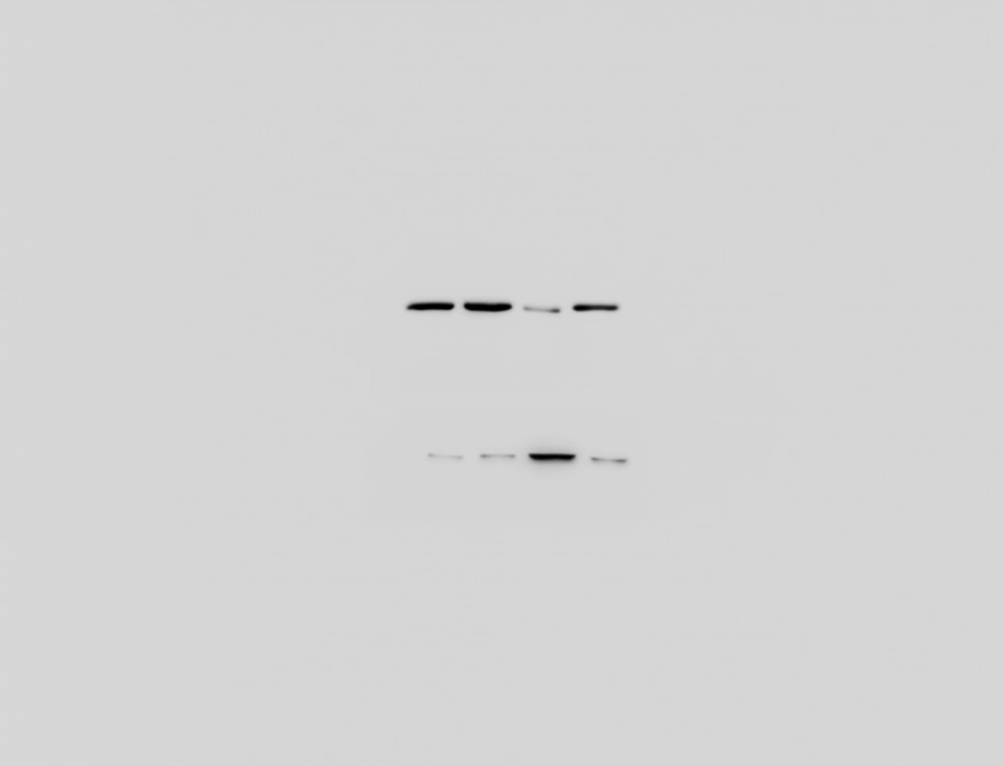 RUNX2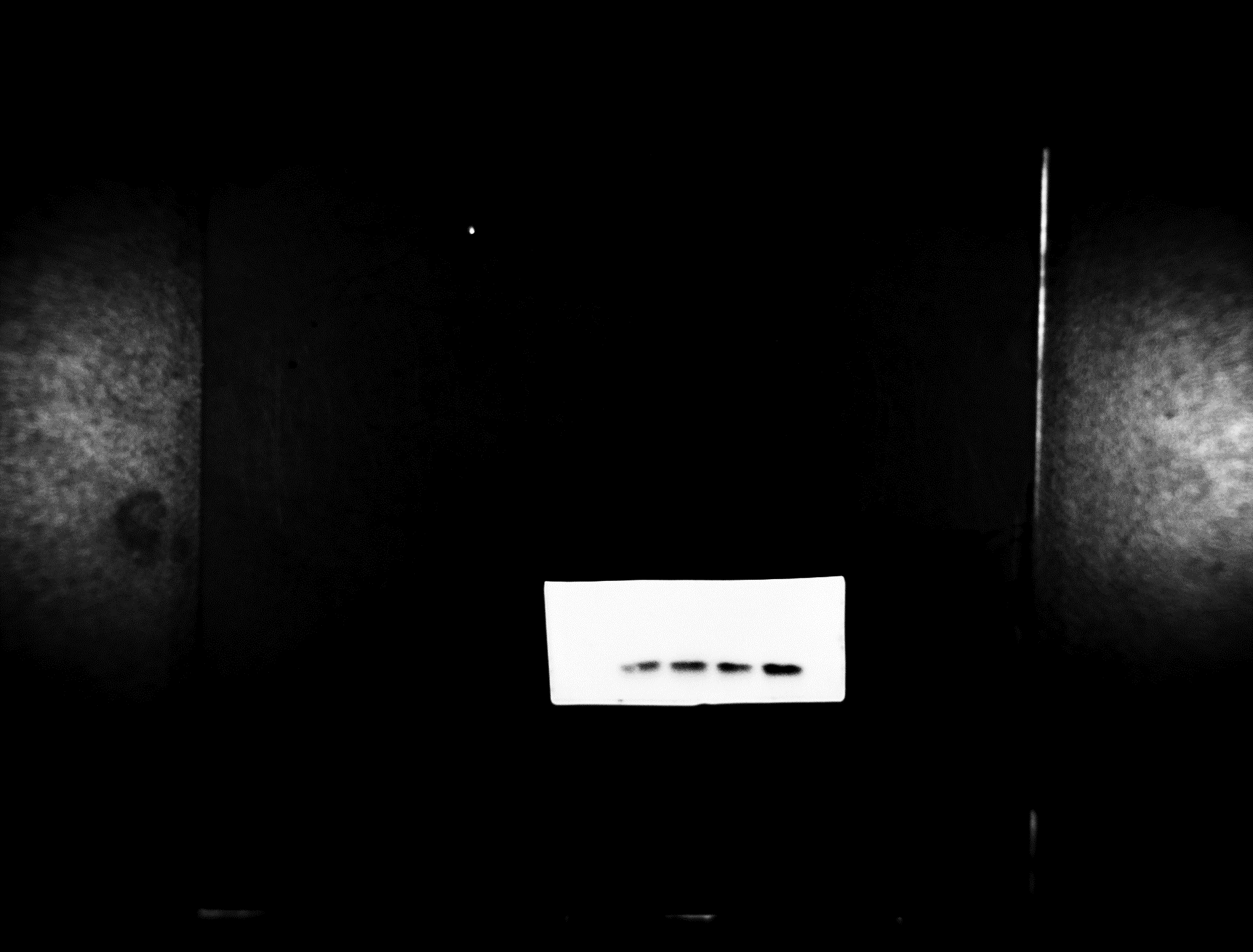 SP7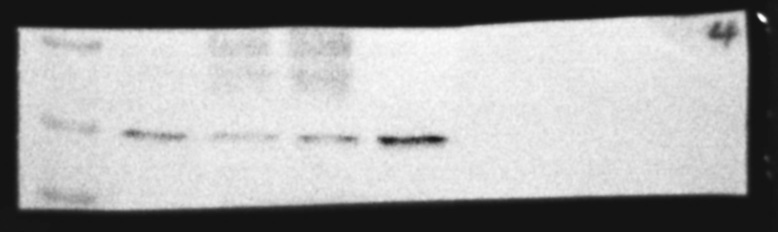 β-Actin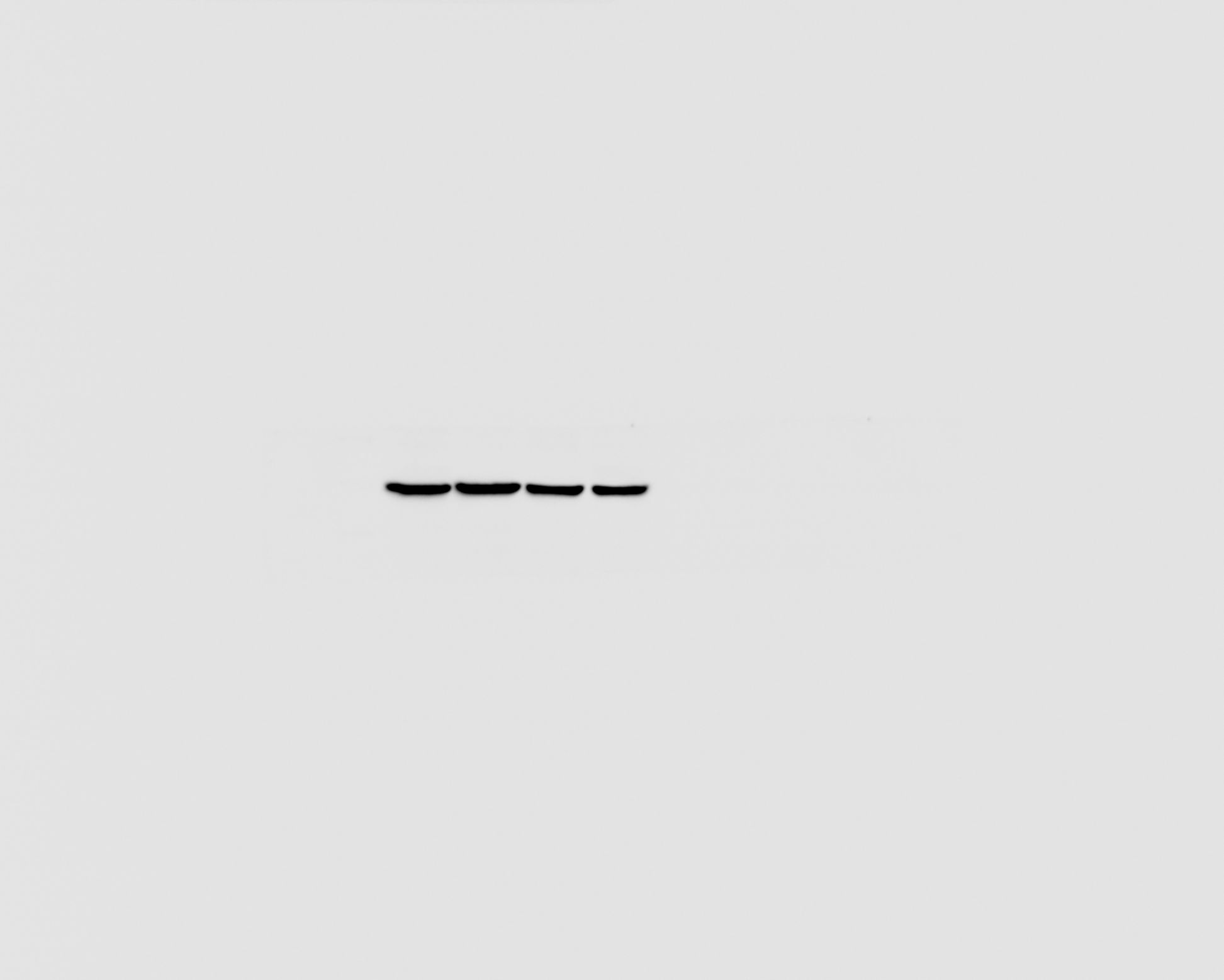 S Fig 2aDNMT3b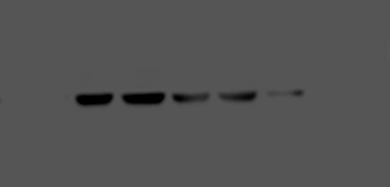 β-Actin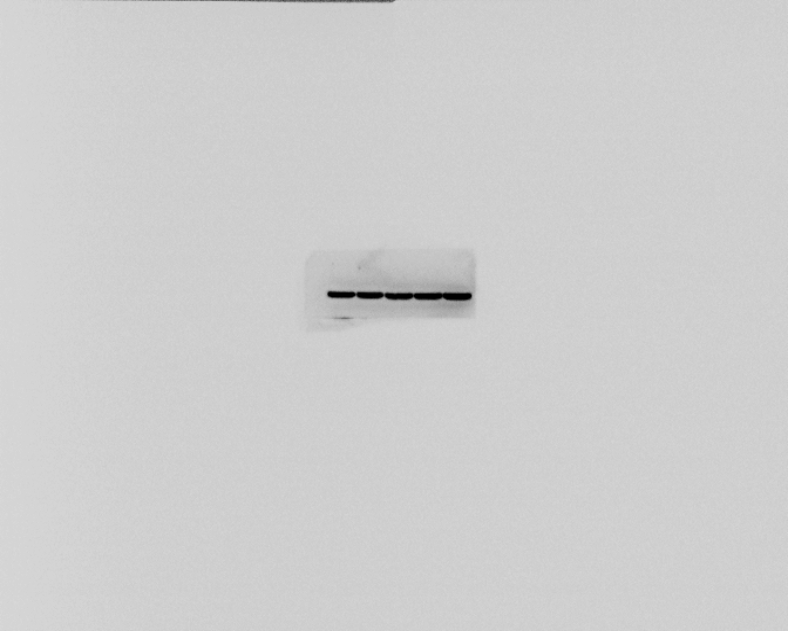 Fig 7eAdultMMSET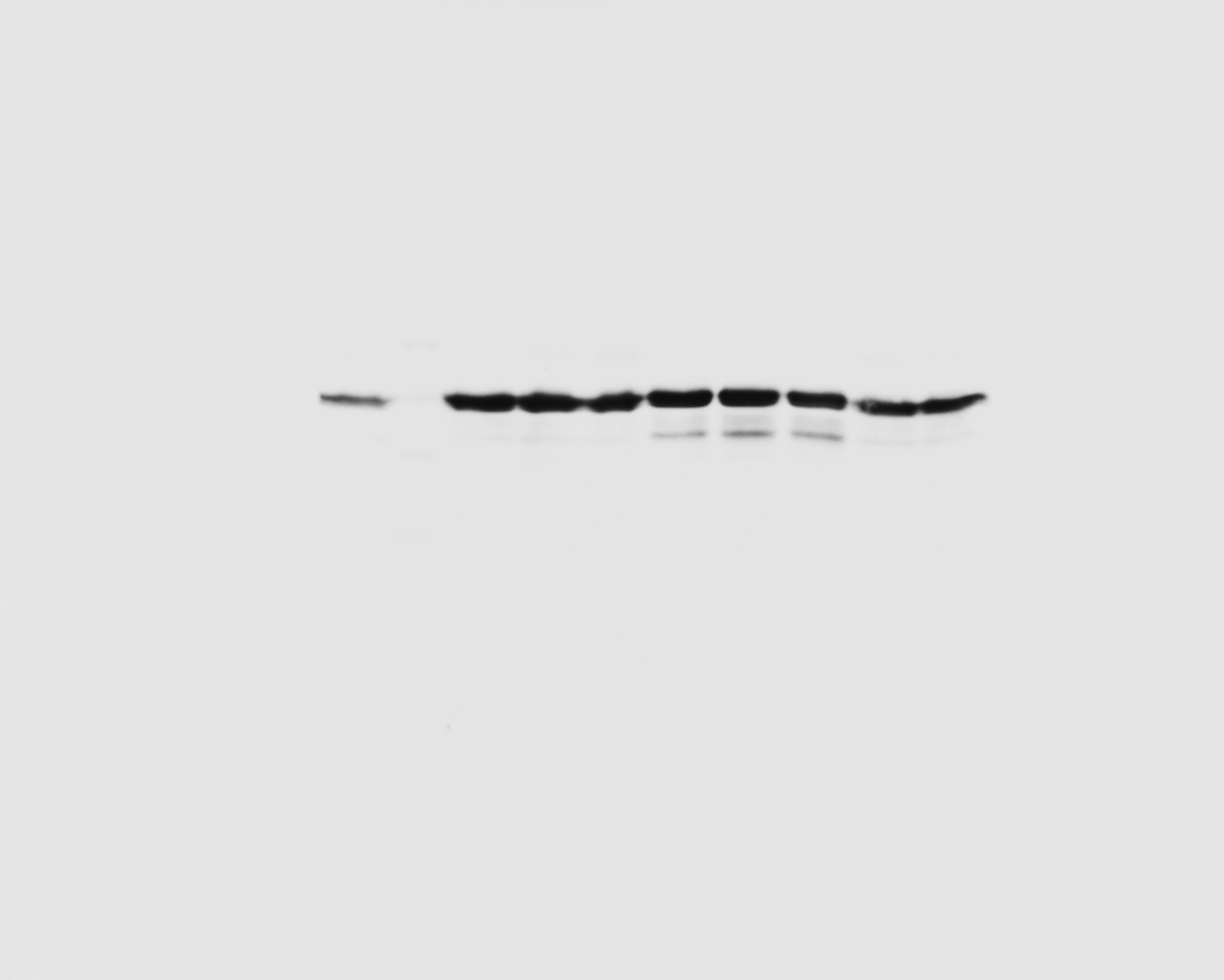 β-Actin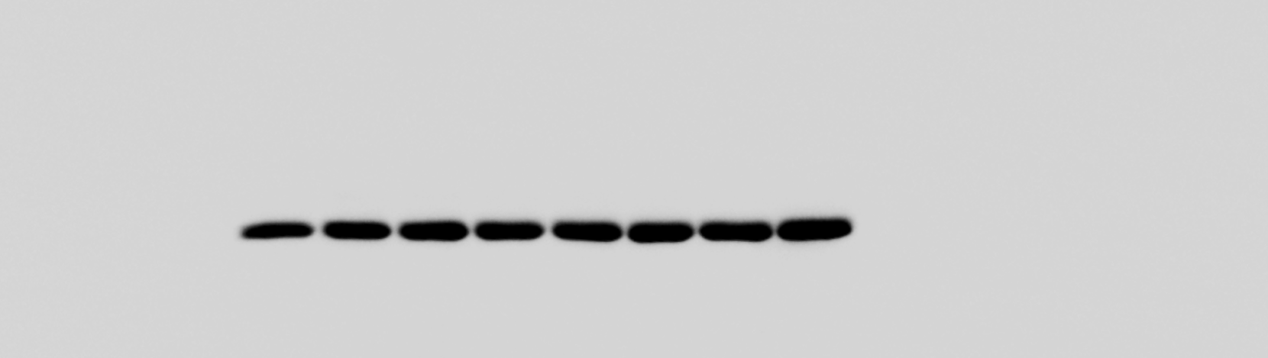 AgingMMSET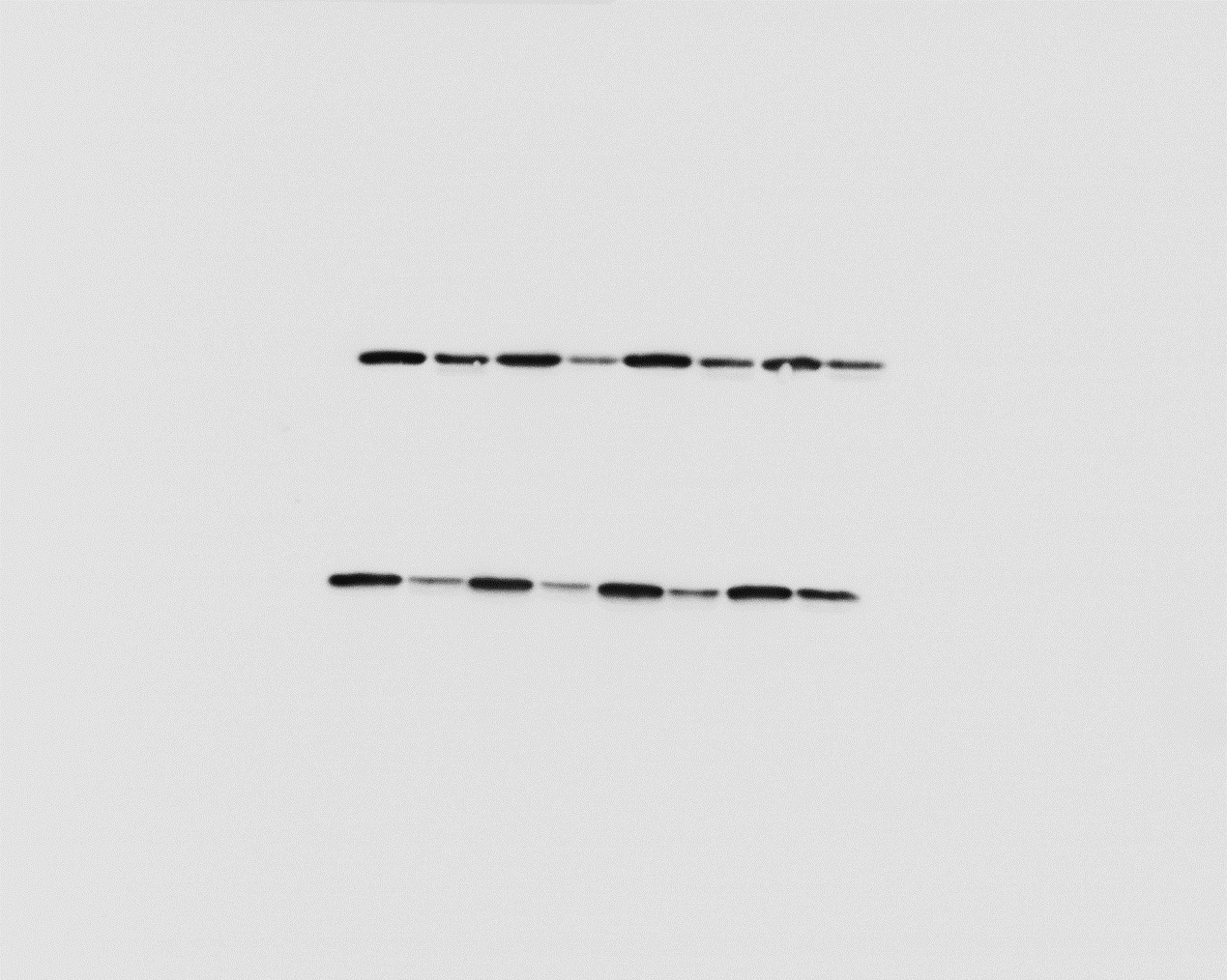 β-Actin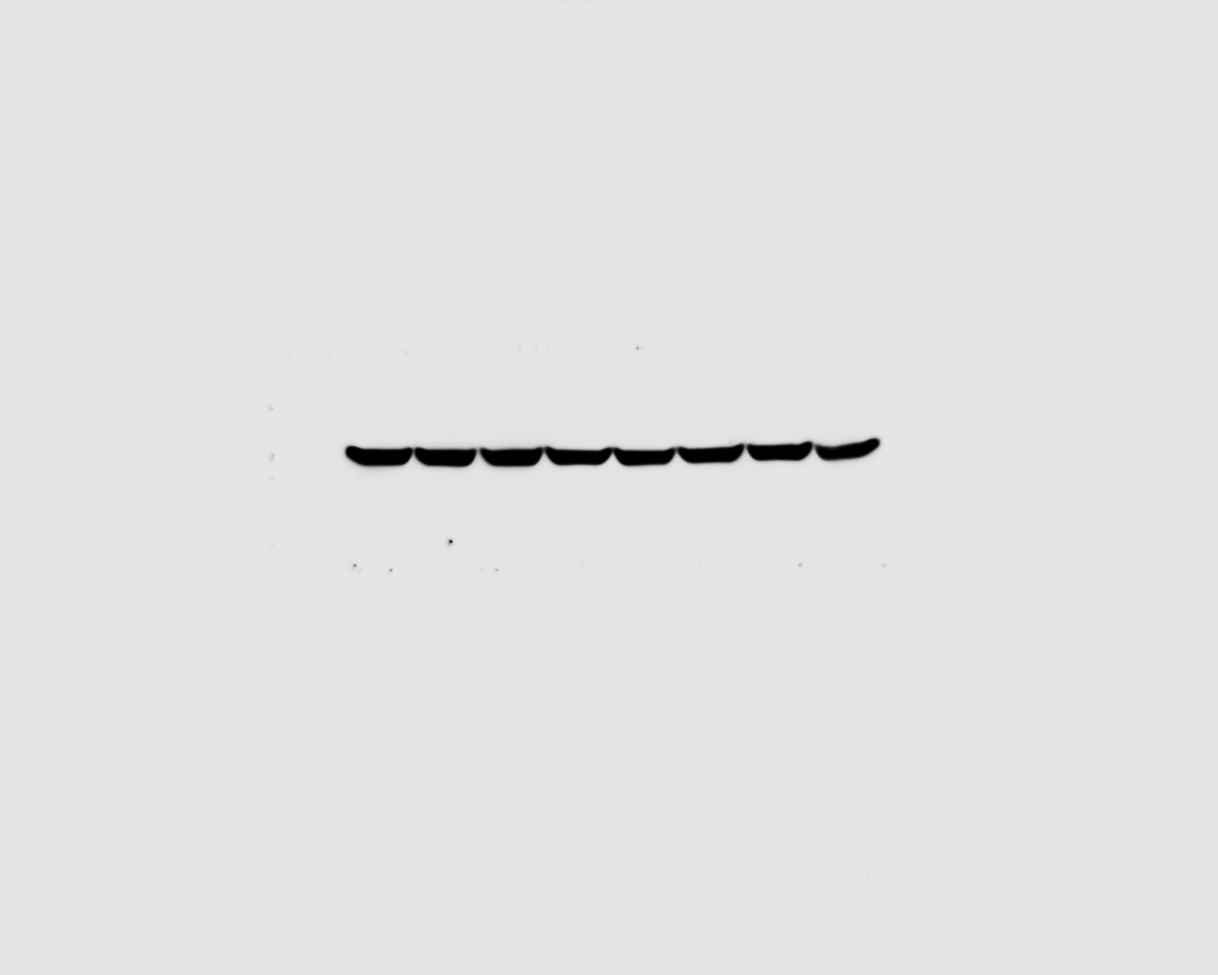 